Veröffentlichungen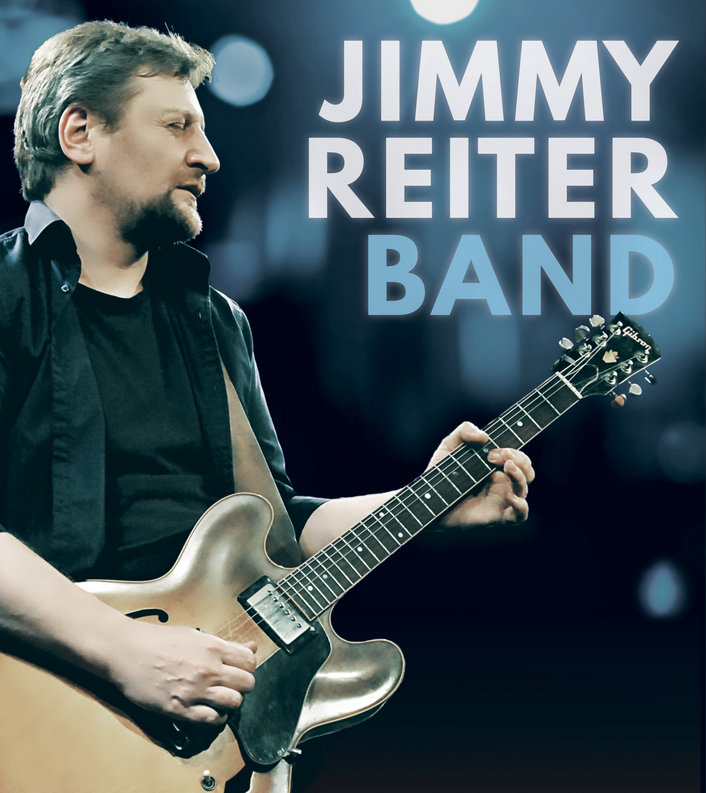 2011	High Priest Of Nothing	(CD, Download, Pogopop/Membran)2015	Told You So	(CD, Download, Pogopop/Membran)2016	Soul Guitar Guidebook	(Lehrvideo, TrueFire)2018	Soul Guitar Guidebook Vol. 2	(Lehrvideo, TrueFire)2019	What You Need	(CD, Download, Pogopop/Membran)mit anderen Künstlern (Auswahl)2005	Doug Jay & the Blue Jays – Jackpot! (CrossCut)2007	Doug Jay & the Blue Jays – Under the Radar (CrossCut)2009	Big Daddy Wilson – Love Is the Key (Ruf)2014	Chad Strentz – Shake-Down (TreeHouse44)Auszeichnungen2011 	Preis der deutschen Schallplattenkritik (für High Priest Of Nothing)2015 	Blues in Germany Award (Best Contemporary Artist)2017 	German Blues Award (Beste Band)Pressestimmen„This guy has to be one of the finest young blues guitarists I've heard on the European scene for a long time, always exciting to listen to and always plays the real deal stuff.“ – Blues & Rhythm, UK„Razor-sharp guitar playing and mature and soulful vocals.Modern, urban electric blues from one of the hottest blues guitarists on the scene.“– DWM MUSIC, USA„Feinster elektrischer Großstadtblues, immer aufs Beste groovend.“ – bluesnews„Absolut unterhaltsam.“ – Gitarre & Bass„Jimmy Reiter singt wie ein amerikanischer Bluesman. Ausgezeichneter moderner Blues von einem echten Könner an Gitarre und Mikrophon mit toller Band.“ – bluesnews.ch„Excellent modern blues from a real expert and a great band that you will want to check out.“ – DWM Music, USA